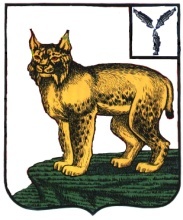 СОБРАНИЕ ДЕПУТАТОВТУРКОВСКОГО МУНИЦИПАЛЬНОГО РАЙОНАРЕШЕНИЕ № От							р.п. ТуркиО внесении изменений и дополнений в Устав Турковского муниципального района Саратовской областиВ соответствии с Федеральным законом от 2 июня 2016 года №171-ФЗ «О внесении изменений в статью 36 Федерального закона «Об общих принципах организации местного самоуправления в Российской Федерации», Федеральным законом от 23 июня 2016 года №197-ФЗ «О внесении изменений в статью 26.3 Федерального закона «Об общих принципах организации законодательных (представительных) и исполнительных органов государственной власти субъектов Российской Федерации» и Федеральный закон «Об общих принципах организации местного самоуправления в Российской Федерации», Законом Саратовской области от 29 октября 2014 года №131-ЗСО «О порядке формирования и сроке полномочий представительных органов муниципальных районов в Саратовской области», Уставом Турковского муниципального района Собрание депутатов РЕШИЛО:1. Внести в Устав Турковского муниципального района Саратовской области следующие изменения и дополнения:1) часть 1 статьи 3.1 дополнить пунктом 11 следующего содержания:«11) осуществление мероприятий в сфере профилактики правонарушений, предусмотренных Федеральным законом «Об основах системы профилактики правонарушений в Российской Федерации».»;2) часть 1 статьи 16 изложить в следующей редакции:«1. Собрание депутатов муниципального района формируется из глав муниципальных образований, входящих в состав муниципального района, и из депутатов Советов муниципальных образований, избираемых Советами муниципальных образований из своего состава, в соответствии с нормой представительства.Норма представительства муниципальных образований, входящих в состав Турковского муниципального района составляет 3 человека – глава муниципального образования и 2 депутата Совета муниципального образования, избираемых Советами муниципальных образований из своего состава.Количество депутатов Собрания депутатов муниципального района составляет 21 человек.»;3) часть 3 статьи 20 изложить в следующей редакции:«3. Гарантии осуществления полномочий депутата Собрания депутатов муниципального района, главы муниципального района устанавливаются настоящим Уставом в соответствии с федеральными законами и законами Саратовской области.В соответствии с федеральными законами и законами Саратовской области, решением Собрания депутатов муниципального района могут устанавливаться дополнительные социальные и иные гарантии в связи с прекращением полномочий (в том числе досрочно) депутата Собрания депутатов муниципального района, главы муниципального района.Гарантии, предусматривающие расходование средств бюджета муниципального района, устанавливаются только в отношении лиц, осуществлявших полномочия депутата Собрания депутатов муниципального района, главы муниципального района на постоянной основе и в этот период достигших пенсионного возраста или потерявших трудоспособность, и не применяются в случае прекращения полномочий указанных лиц по основаниям, предусмотренным абзацем седьмым части 16 статьи 35, пунктами 2.1, 3, 6 - 9 части 6, частью 6.1 статьи 36, частью 7.1, пунктами 5 - 8 части 10, частью 10.1 статьи 40, частями 1 и 2 статьи 73 Федерального закона от 6 октября 2003 года №131-ФЗ «Об общих принципах организации местного самоуправления в Российской Федерации».»;4) часть 2 статьи 23 дополнить абзацем следующего содержания:«Кандидатом на должность главы муниципального района может быть зарегистрирован гражданин, который на день проведения конкурса не имеет в соответствии с Федеральным законом от 12 июня 2002 года №67-ФЗ «Об основных гарантиях избирательных прав и права на участие в референдуме граждан Российской Федерации» ограничений пассивного избирательного права для избрания выборным должностным лицом местного самоуправления.».2. Настоящее решение вступает в силу со дня его официального опубликования в районной газете «Пульс» после его государственной регистрации.Глава муниципального района				С.В. Ярославцев